DOCENTE 	Tomasella Giuseppe  MATERIA 	____TTRG___ CLASSE ___2B______PROGRAMMA ED ARGOMENTI TRATTATINel corso dell'anno scolastico 2015/2016 si sono svolte n°3 ore di lezione settimanali 	Alla classe si è presentato il programma da trattare durante l'anno scolastico; si è messo in evidenza il ruolo del disegno tecnico nella formazione tecnica professionale del Perito Agrario.	Nel primo trimestre si è svolta la parte del programma inerente il Catasto ed i Materiali Tecnici; successivamente, si sono ripresi i concetti del disegni tecnico, le conoscenze dell''anno precedente ed è stato iniziato un periodo di lavoro con il metodo tradizionale, affiancando l'uso del CAD.Si è passati quindi allo svolgimento dello stesso, verificando a priori il livello di preparazione iniziale della classe.	Tale controllo ha rilevato in parecchi casi la mancanza di alcune nozioni tecniche, nel complesso sono emerse carenze e problemi di comprensione di regole di base; problemi di manualità nell'uso dei semplici strumenti di base (matita-riga-squadre) mezzi indispensabili per lo svolgimento di tale materia tecnico-pratica; altresì si è notato l'uso del computer in maniera impropria	Il programma è stato svolto per argomenti principali, pur nella consapevolezza di aver tralasciato alcuni argomenti.      Nel periodo finale dell'anno scolastico si è reso necessario soffermarsi con la normale programmazione, anche a richiesta della classe stessa, su alcuni argomenti specifici e riprendendo le spiegazioni sin dai primi argomenti.Per argomenti è stato svolto:- Corretto uso degli strumenti tecnici- Scritturazione tecnica- Problemi riassuntivi sulle figure piane geometriche- Proiezioni ortogonali di semplici figure solide- Proiezioni ortogonali di figure solide inclinate- Proiezioni ortogonali di figure solide sezionate- Proiezioni ortogonali di gruppo di solidi sezionati- Proiezioni ortogonali di gruppo di solidi conici sezionati- Proiezioni assonometriche - Assonometria cavaliera e assonometria isometrica.- Proiezioni assonometriche di gruppo di solidi- Proiezioni assonometriche sezionate di gruppo di solidi- Il catasto: nozioni generali sulla storia e sulle sue caratteristiche - Le scale e la loro rappresentazione- Strumenti per il rilievo- Metodo generale per il rilievo- Metodo della triangolazione e rilievo dal vero.Nella seconda parte dell'anno scolastico si sono riprese le lezioni sull’uso del computer; eseguite esercitazioni sui comandi principali di Cad, come impostare i disegni con layer, le linee appropriate, ecc..Uso del computer con programma di CadProiezioni ortogonali, sezioni ed assonometrie anche sezionate con il Cad.La restituzione grafica del rilievo è stata fatta con il metodo tradizionale Inoltre per l'argomento : CATASTO, sono state eseguite lezioni frontali con ausilio di diapositive ed appunti cartacei.  Il suddetto programma è stato corredato da esercitazioni grafiche sia in classe, dopo le opportune spiegazioni, sia come compiti da svolgersi fuori orario scolastico; inoltre si sono svolti una serie periodica di verifiche (per quadrimestre) con relativa votazione, depositate presso la scuola.________________________________________________________________________________________________________________________________________________________________________________________________________________________________________________________________________________________________________________________________________________________________________________________________________________________________________________________________________________________________Bergamo,___31/05/2016___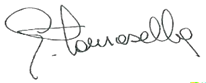 Firma del docente	Firma degli allievi  	1) ___________________															2) ___________________